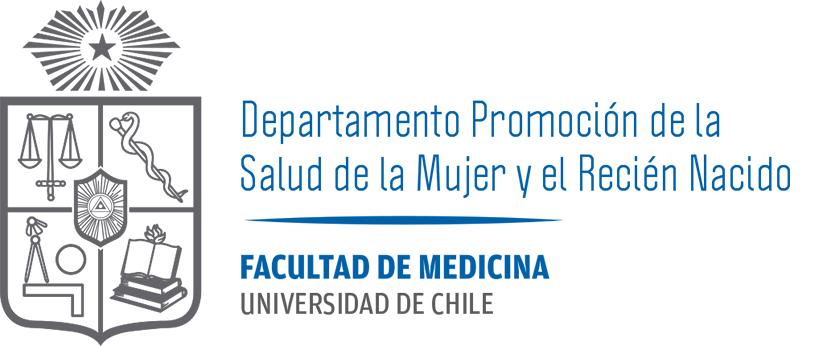 CLINICA DE PUERPERIO 2022Taller Online Análisis de Caso Clínico y Plan de  Atención de Matroneria  Estudio de Caso Clínico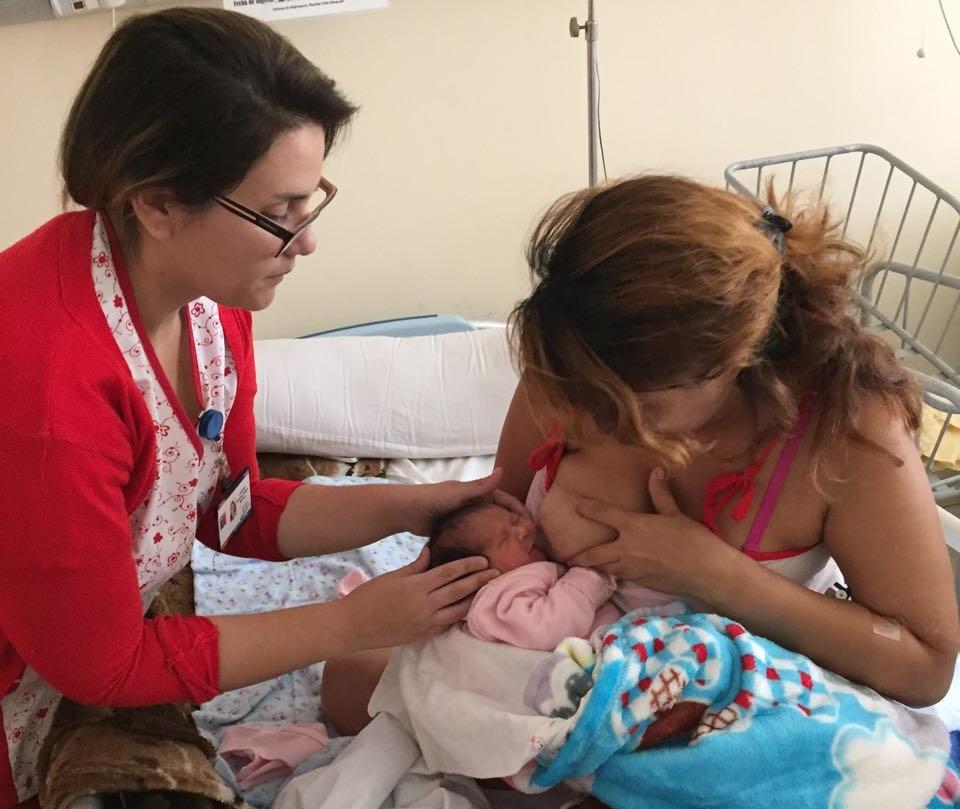 INFORMACIÓN GENERALDirigido a: Estudiantes cuarto año  que cursan Clínica de Puerperio Versión  2022Número de estudiantes Curso: 100Número De Estudiantes Por Grupo: entre 6 y 7 estudiantes  Contenidos: Atención de Diada en Unidad de Puerperio Encargadas de la Actividad: Prof. Asist. Rosa María Rodríguez – Paola González -Loreto Pantoja - Maria Begoña CarrozaDuración: 4 horas por sesión DESCRIPCIÓN DE LA ACTIVIDAD ACADÉMICA:IntroducciónEl Estudio de casos se considera básico para la formación de profesionales reflexivos porque fomenta la capacidad de resolver problemas mediante pensamiento crítico, potencia el diálogo entre profesionales y estudiantes, se comparten formas de comprensión y se permite reconstruir significados .Esta metodología promueve aprender sobre la base de experiencias y situaciones determinadas, al favorecer en los estudiantes la construcción de su propio aprendizaje 2. Conjuntamente, el Estudio de Casos suscita un cambio de cultura dentro del aula, pone al estudiante como protagonista de su aprendizaje y le da al docente el rol de facilitador y guía de este proceso 3El estudio de un caso clínico se puede empezar eligiendo un caso actual, determinando un plan de intervención prospectivo, o un caso clínico ya resuelto, en el cual, se hace una evaluación retrospectiva de las conductas planificadas y realizadas. Esta última metódica es la más utilizada.Ambas formas se utilizan para lograr que el equipo de salud refuerce y actualice sus conocimientos, unifique criterios y formas de proceder ante situaciones semejantes. Muchas veces cuando las situaciones son repetitivas estas formas de proceder pueden transformarse en normas técnicas locales, teniendo como marco de referencia las normas ministeriales.En esta instancia se pretende reforzar el análisis de casos reales en la Unidad de Puerperio y el planteamiento de un plan de atención de matronería centrado en las necesidades de cada usuaria su recién nacido/a y su entorno familiar.Objetivo de la actividad :Los estudiantes resolverán casos clínicos simulados incorporando conductas y acciones de matrona / matrón formulando un plan de atención,    fundamentando en la evidencia científica y valorando de las principales situaciones clínicas del Puerperio.( online)INDICADORES DE LOGRO DE APRENDIZAJE ACCIONES ASOCIADAS•	Valorar a la puérpera, su recién nacida o nacido, entorno social y familiar desde el ámbito biopsicosocial•	Establecer diagnósticos y conductas de matrona/ matrón para responder a las necesidades detectadas durante el proceso de valoración del usuario/ usuaria.Estudio personal y actividades de autoaprendizaje Taller online de Análisis Caso Clínico y formulación de un plan de atención de matronería DESARROLLO DEL TALLER ACTIVIDADESDESCRIPCIÓNSESION / DIA/ HORA /DURACION Inicio de la actividad Las profesoras encargadas realizarán una breve descripción de la actividad y su importancia en el proceso de atención de matronas y matrones en la Unidad de Puerperio Se darán las instrucciones para el trabajo grupal .Se asignará a cada grupo un caso clínico en el cual deberán realizar un plan de atención de matroneria 09:00 a 09:30 30 minTrabajo grupal Cada grupo analiza su caso clínico y formula un plan de atención con supervisión docente vía remota 09:30 a 11:0090 minBreak 11.00 a 11.1515 minPlenaria presentación de los casos  Cada grupo presentará el desarrollo de su caso en ppt .11:15 a 12:30DebrifiengEvaluación formativa grupal75 min.TOTAL minutos240 min